附件1：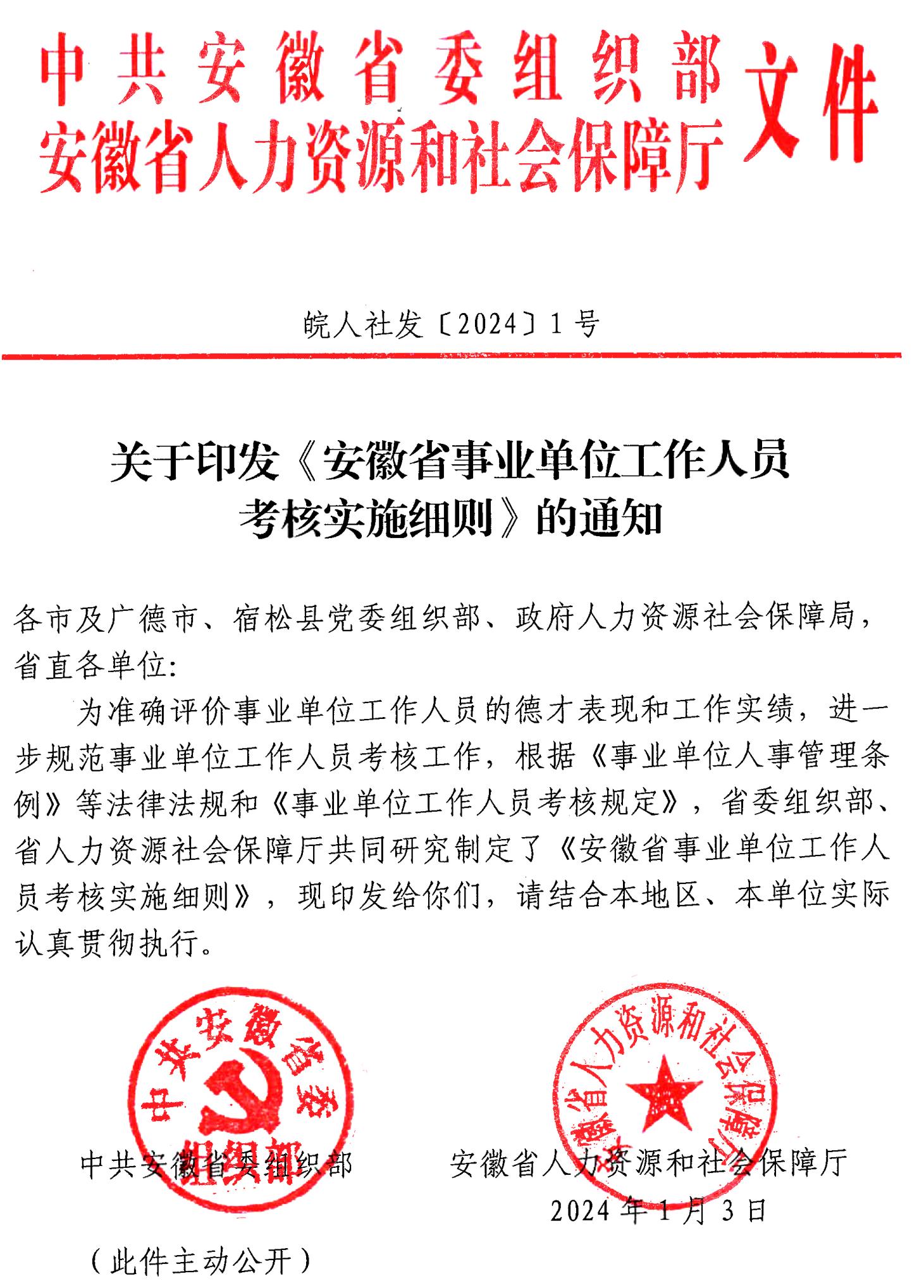 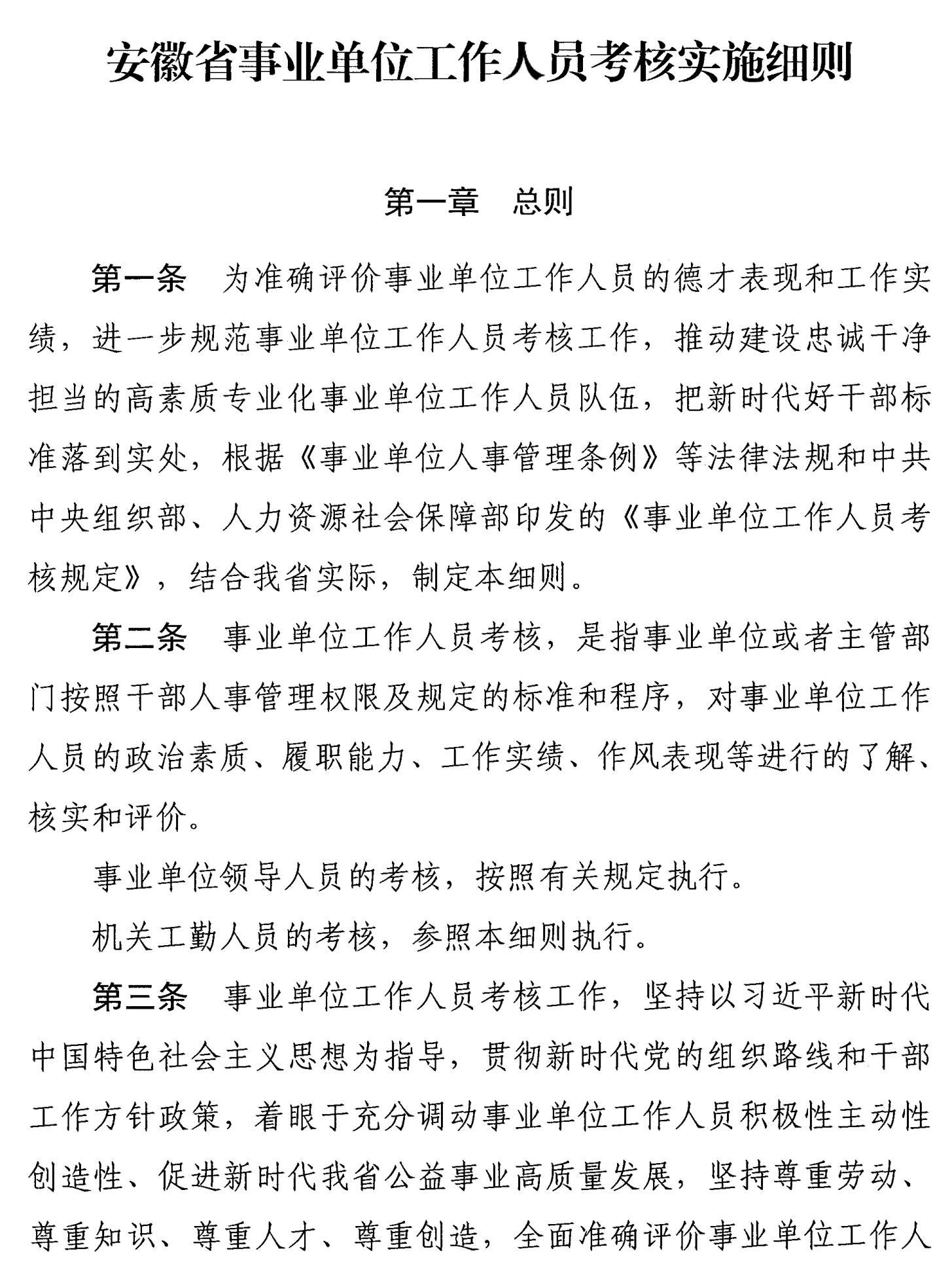 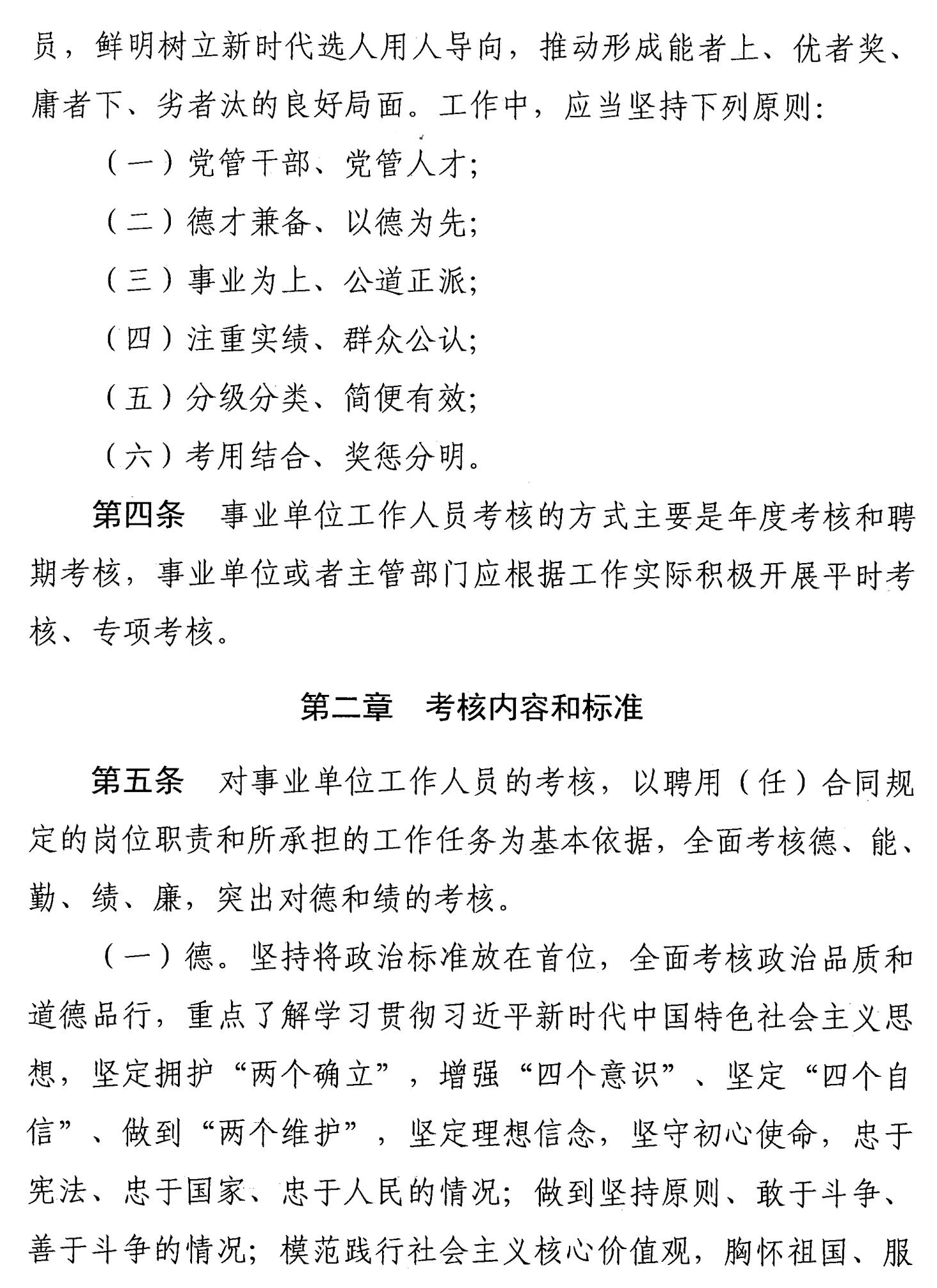 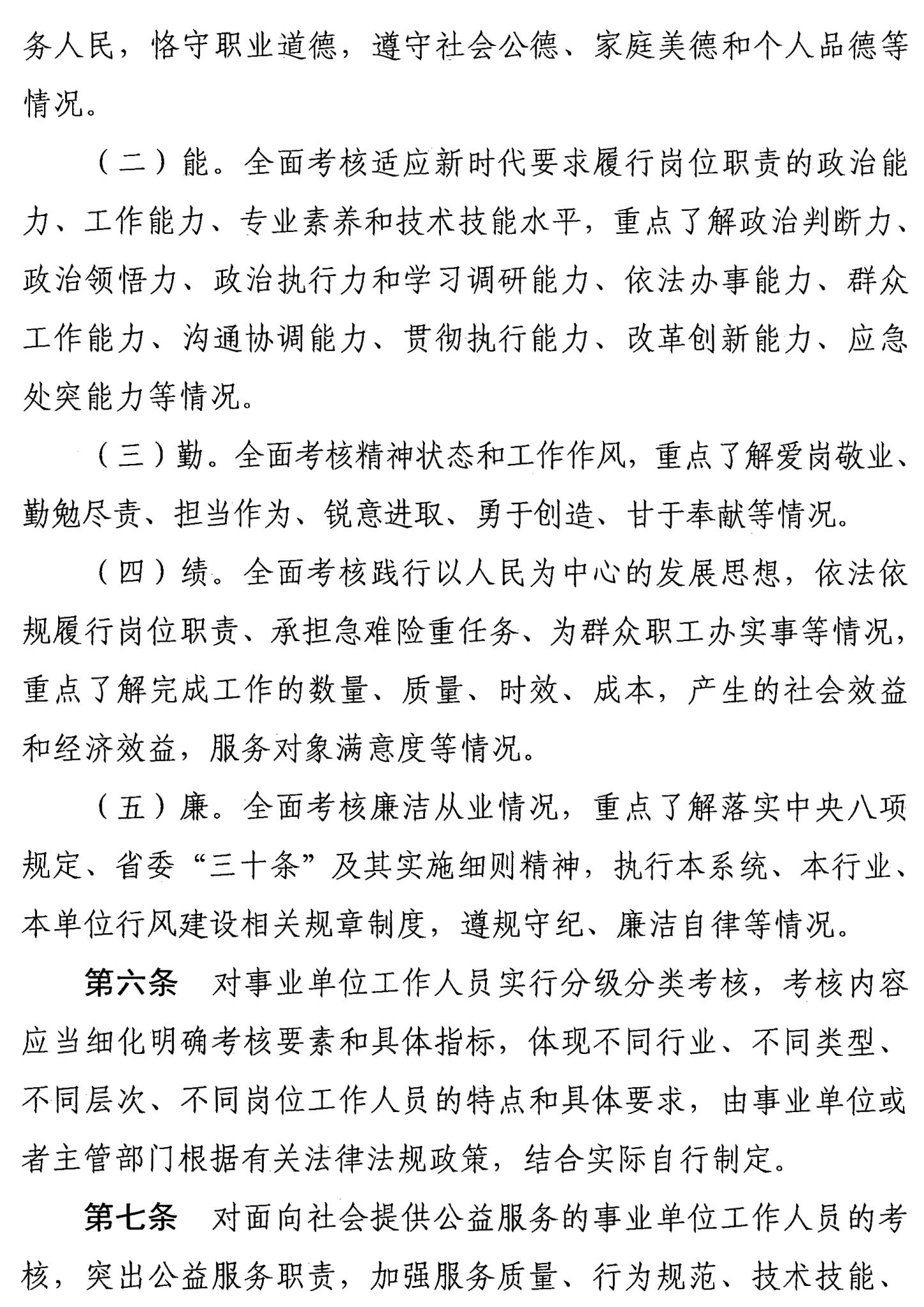 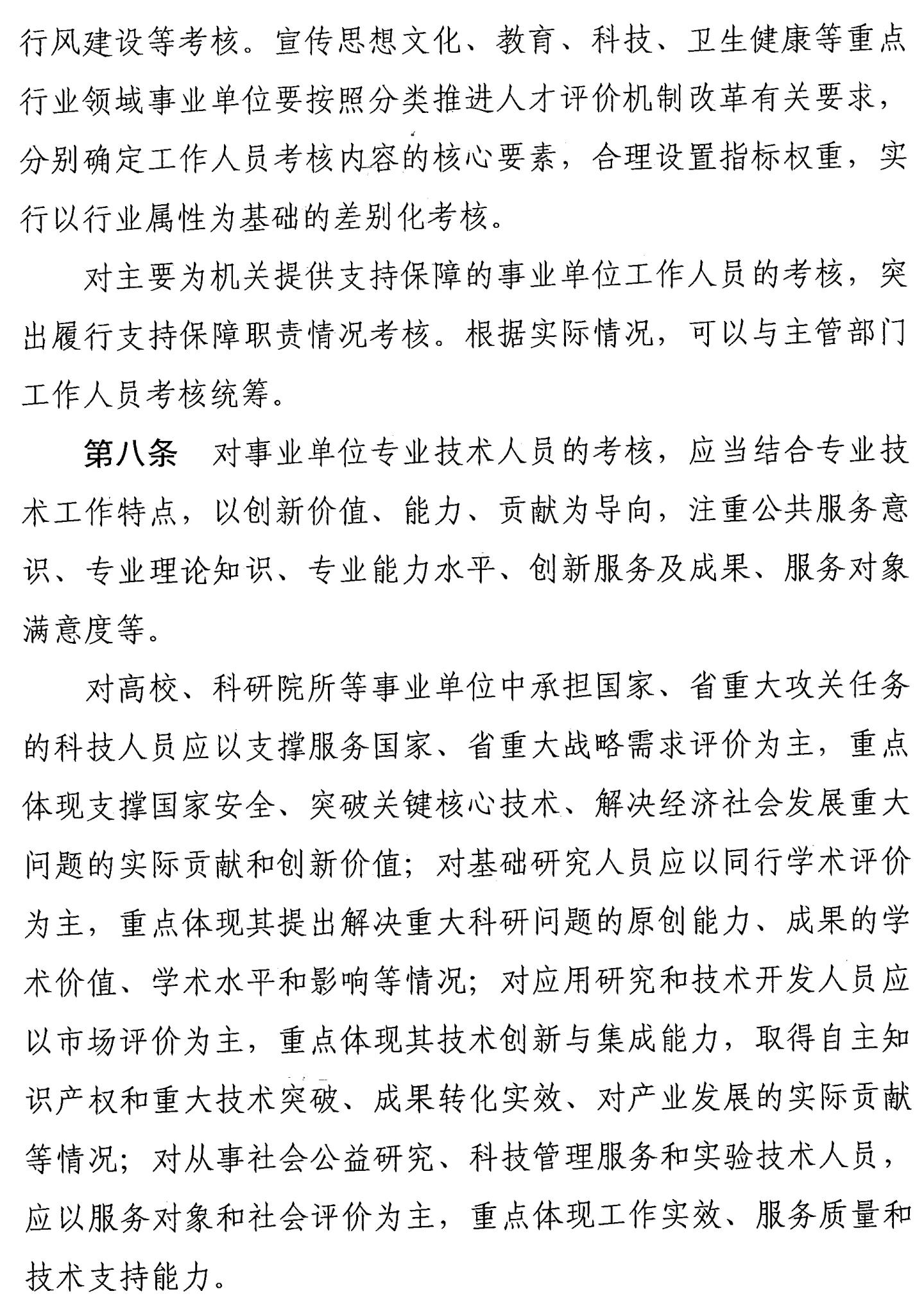 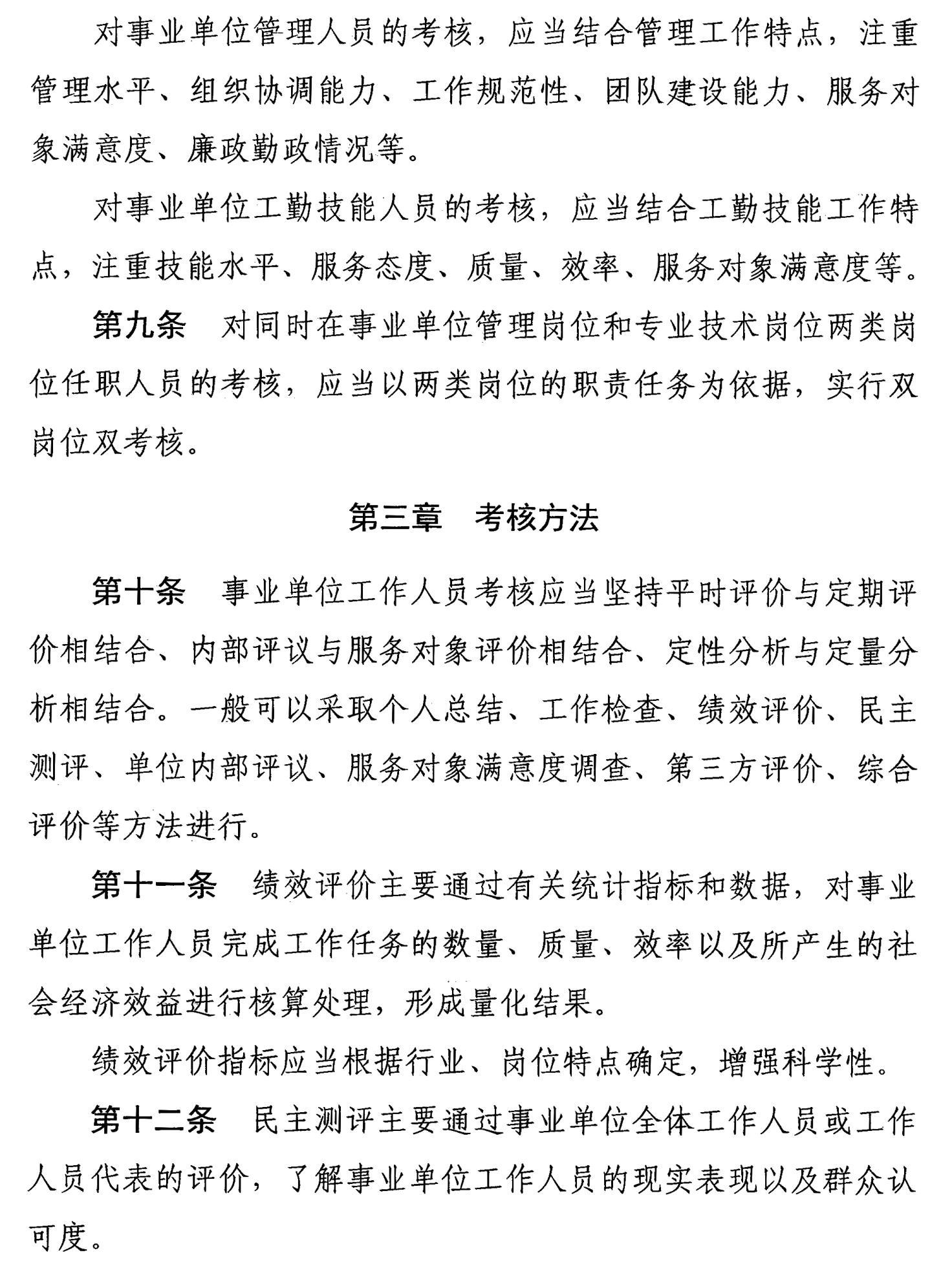 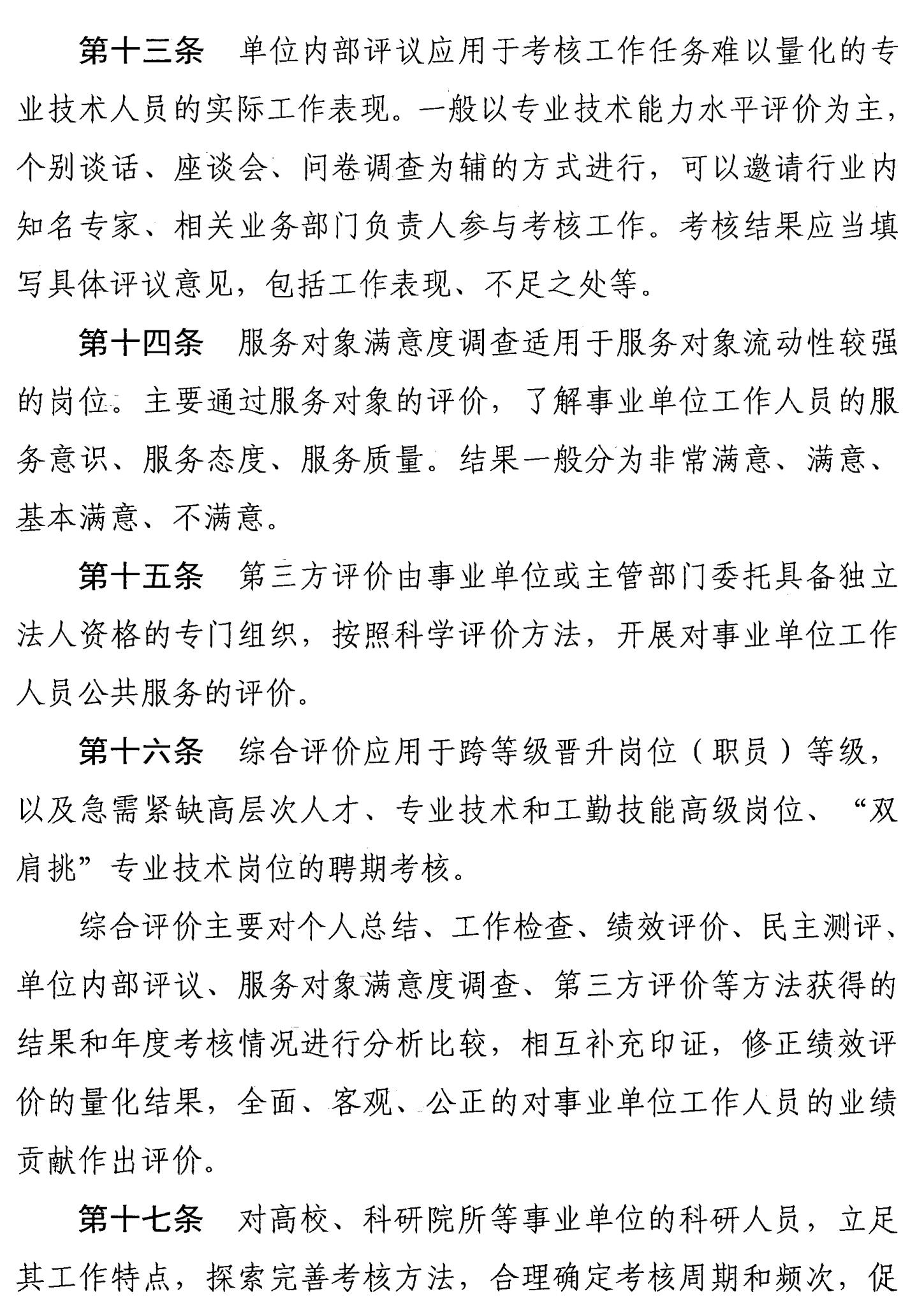 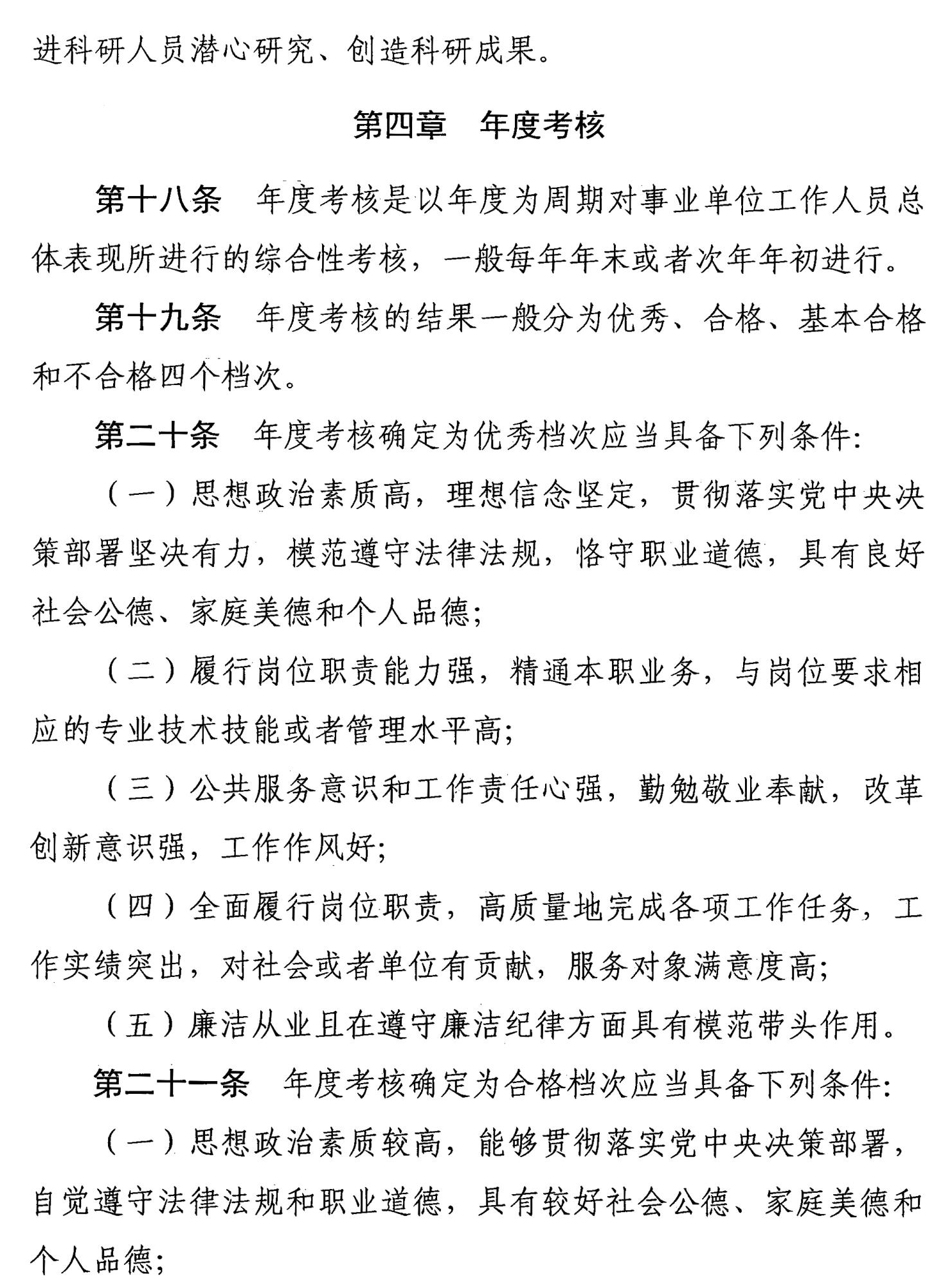 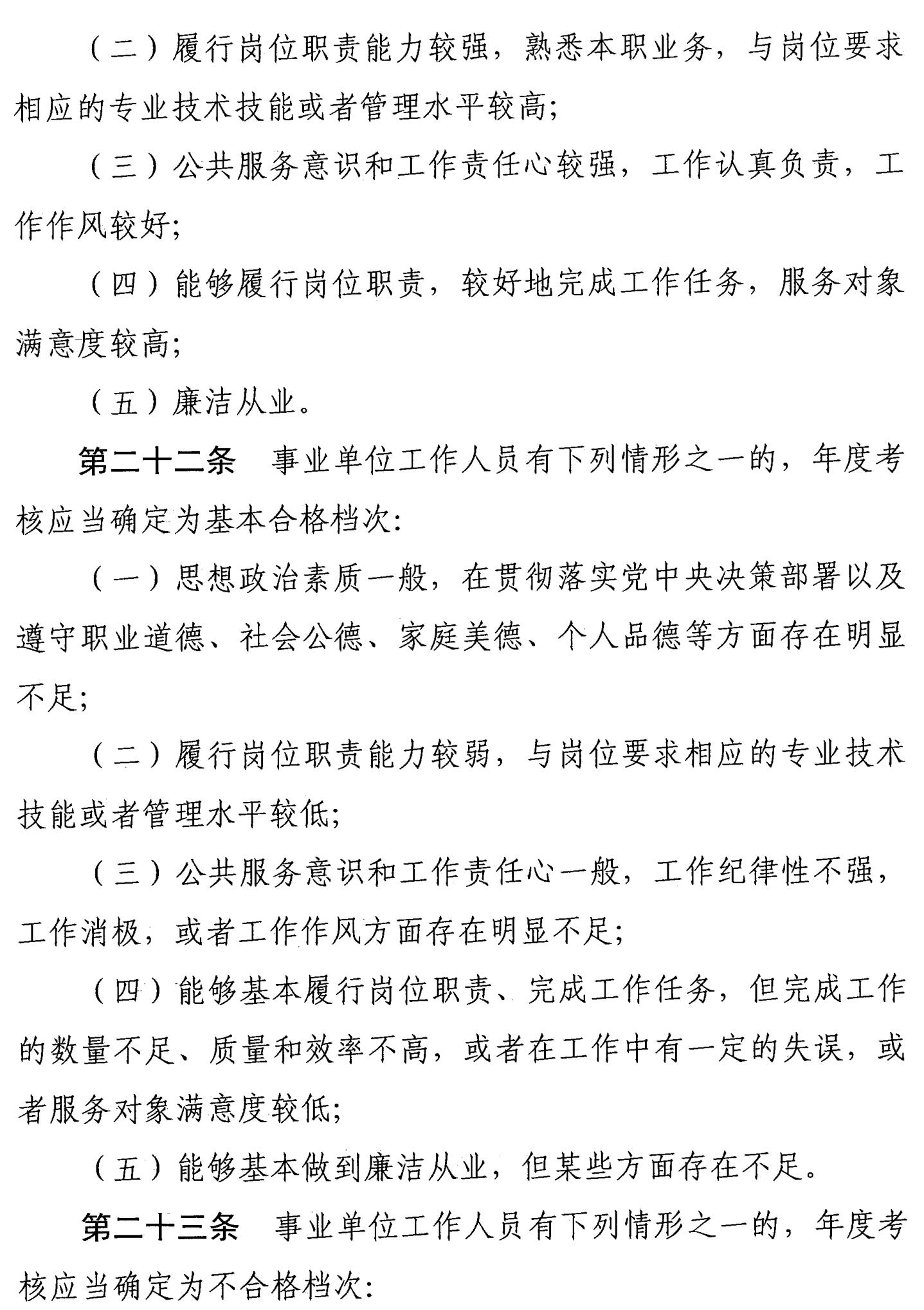 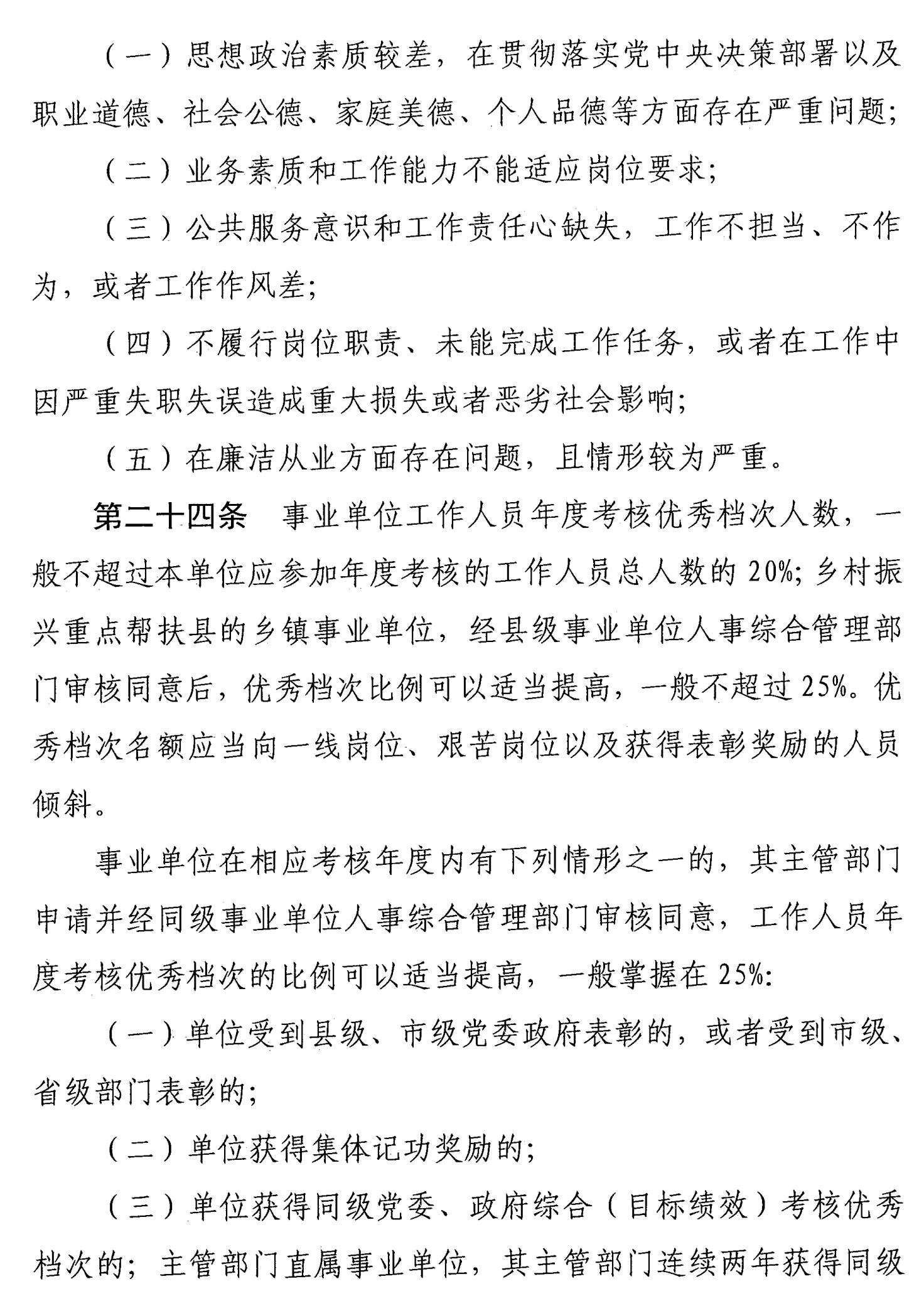 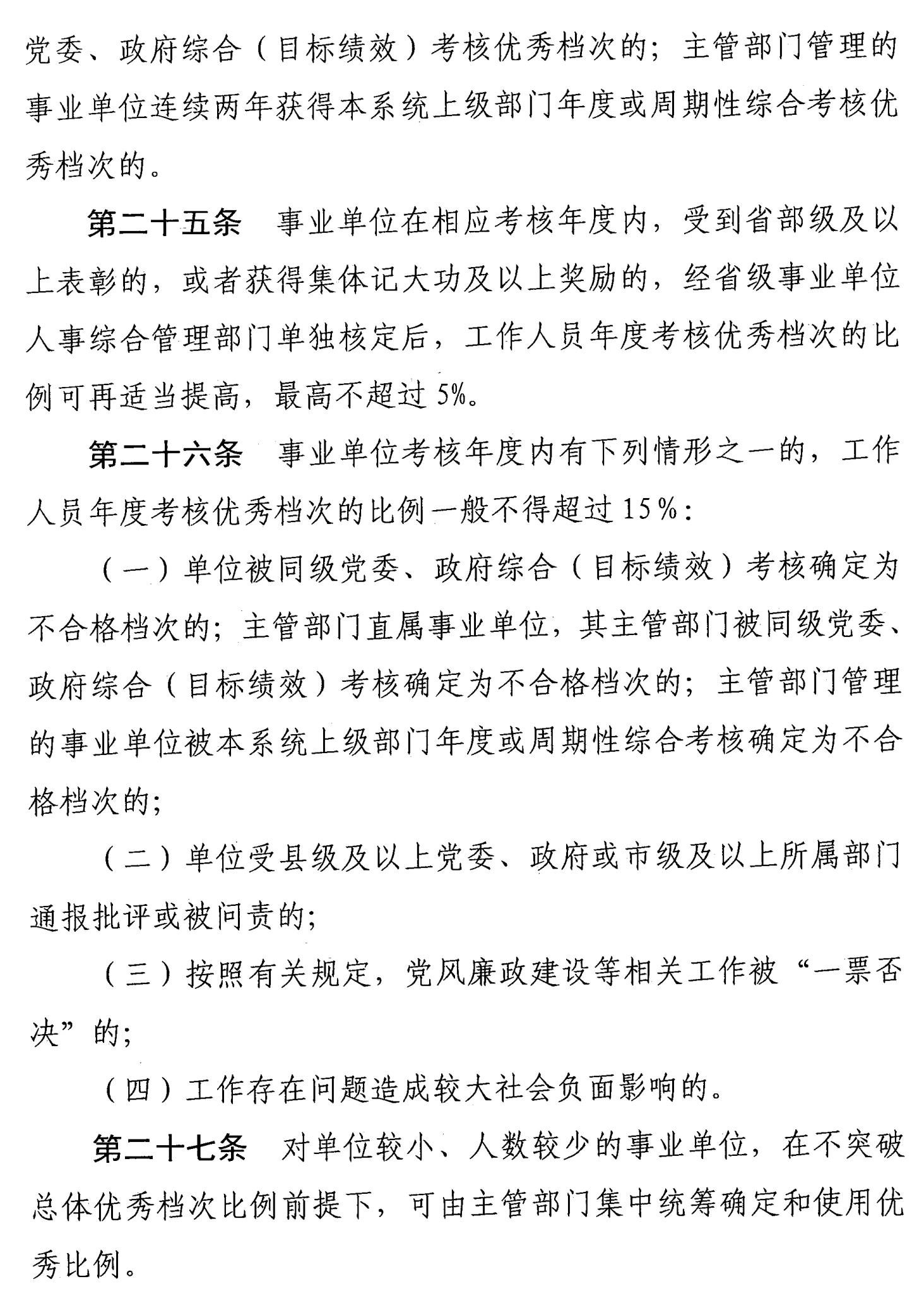 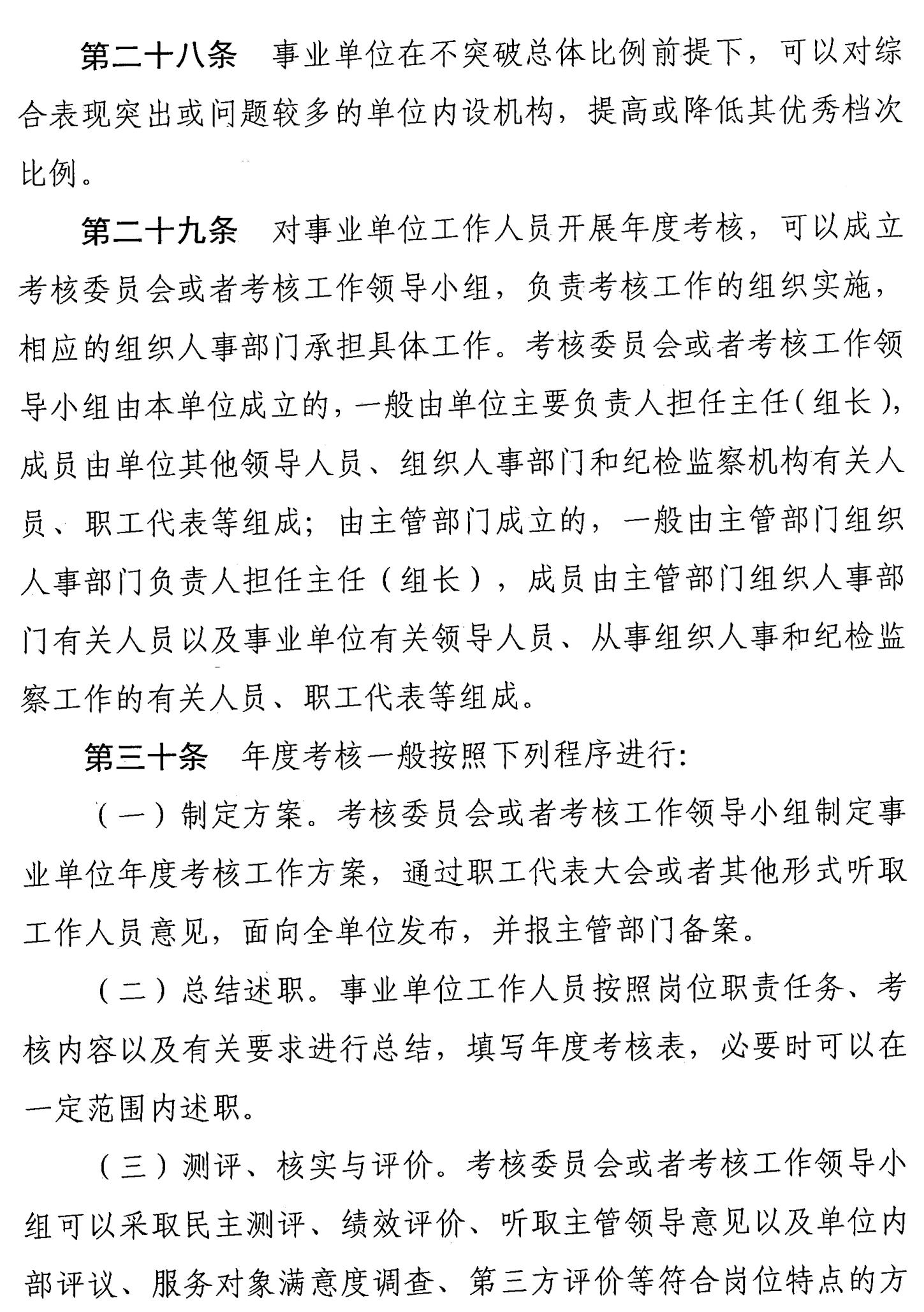 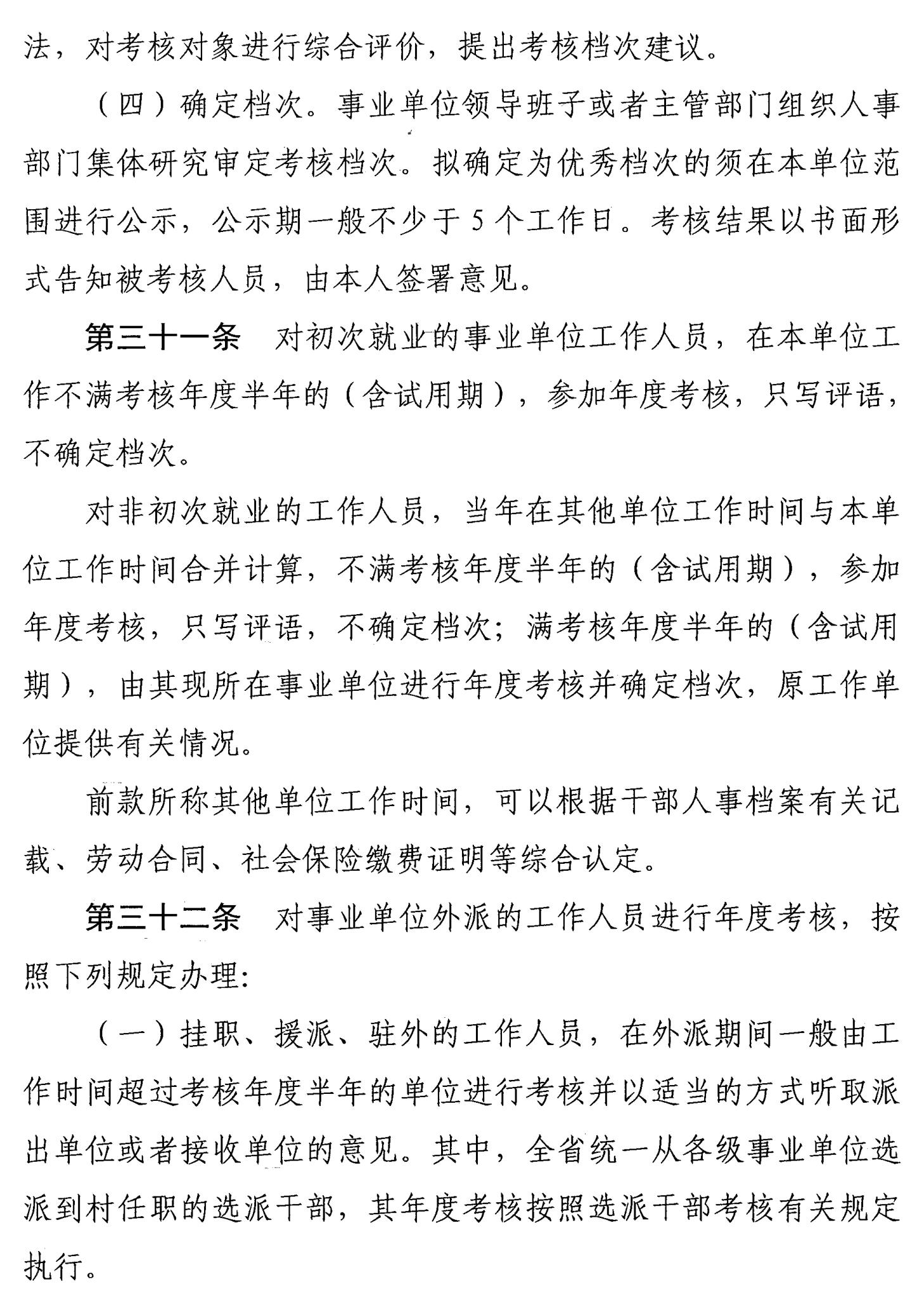 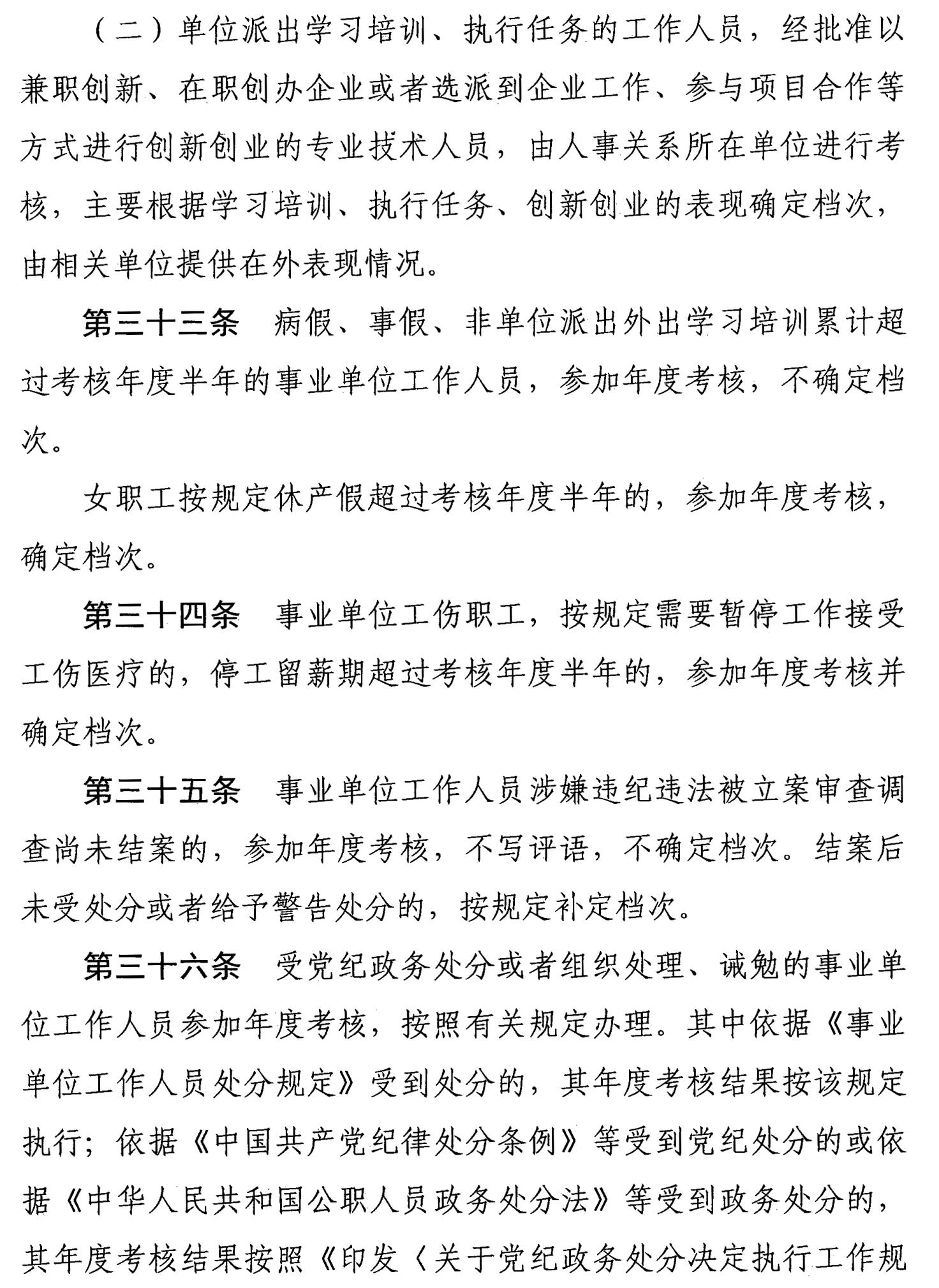 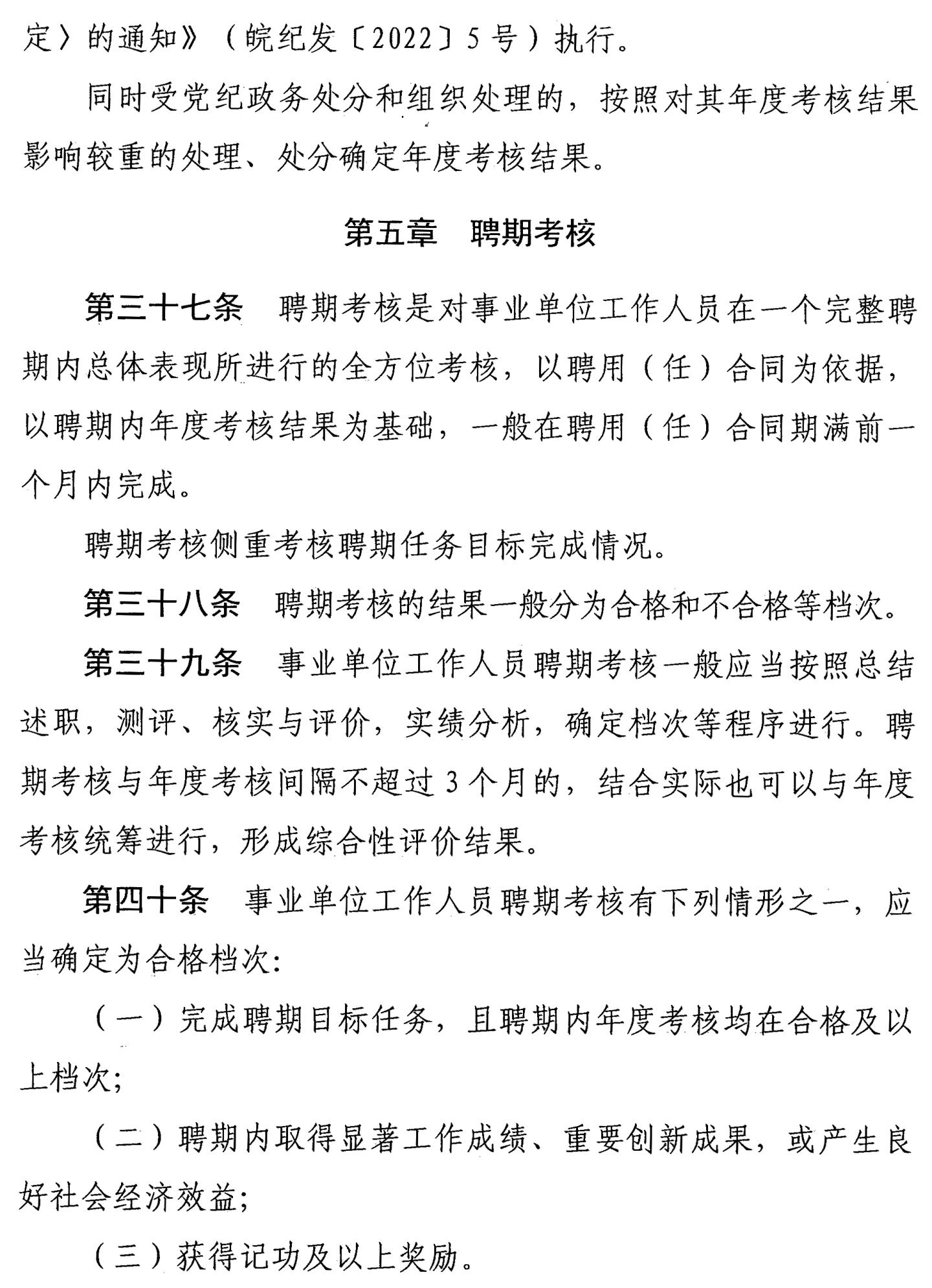 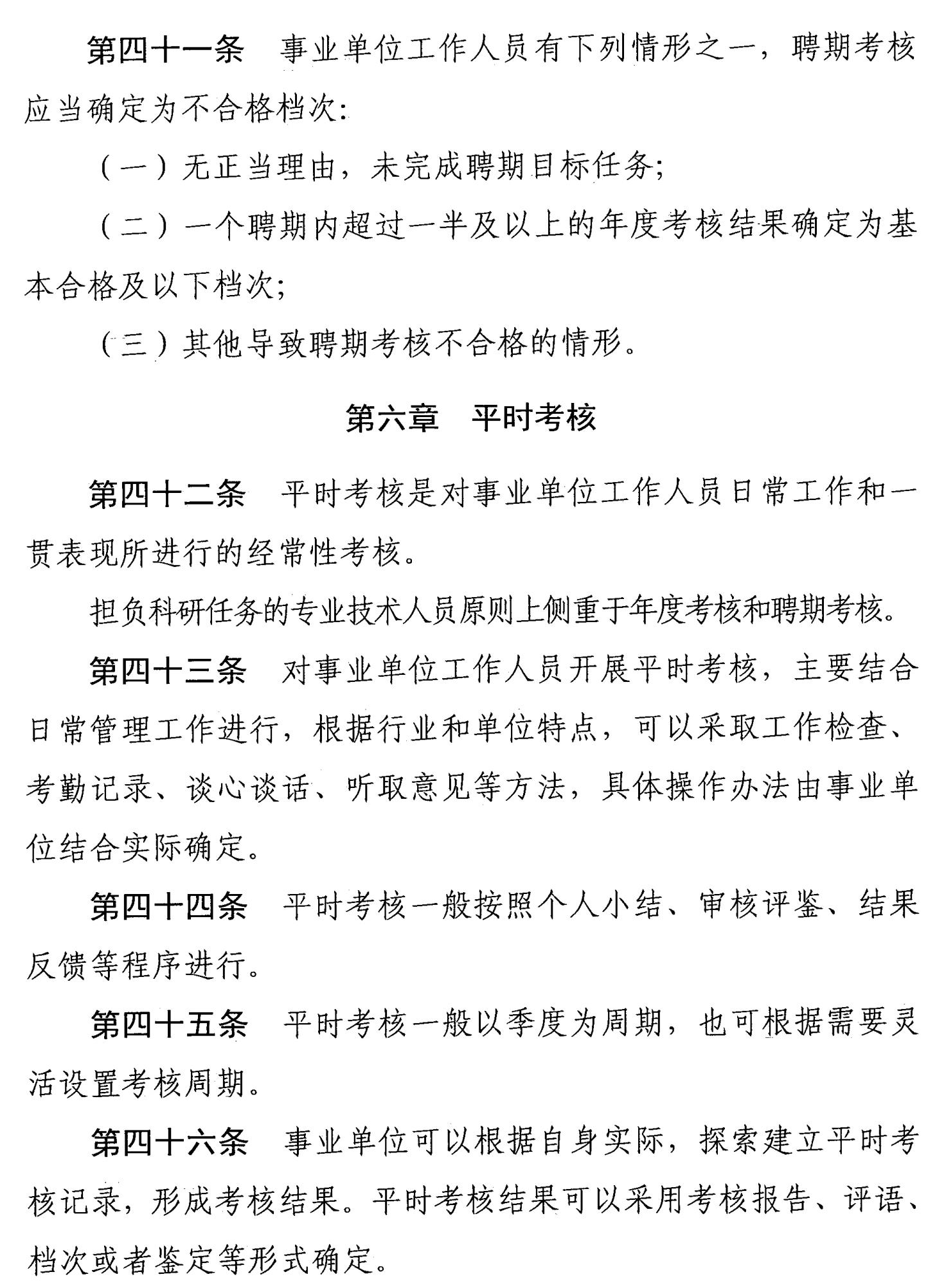 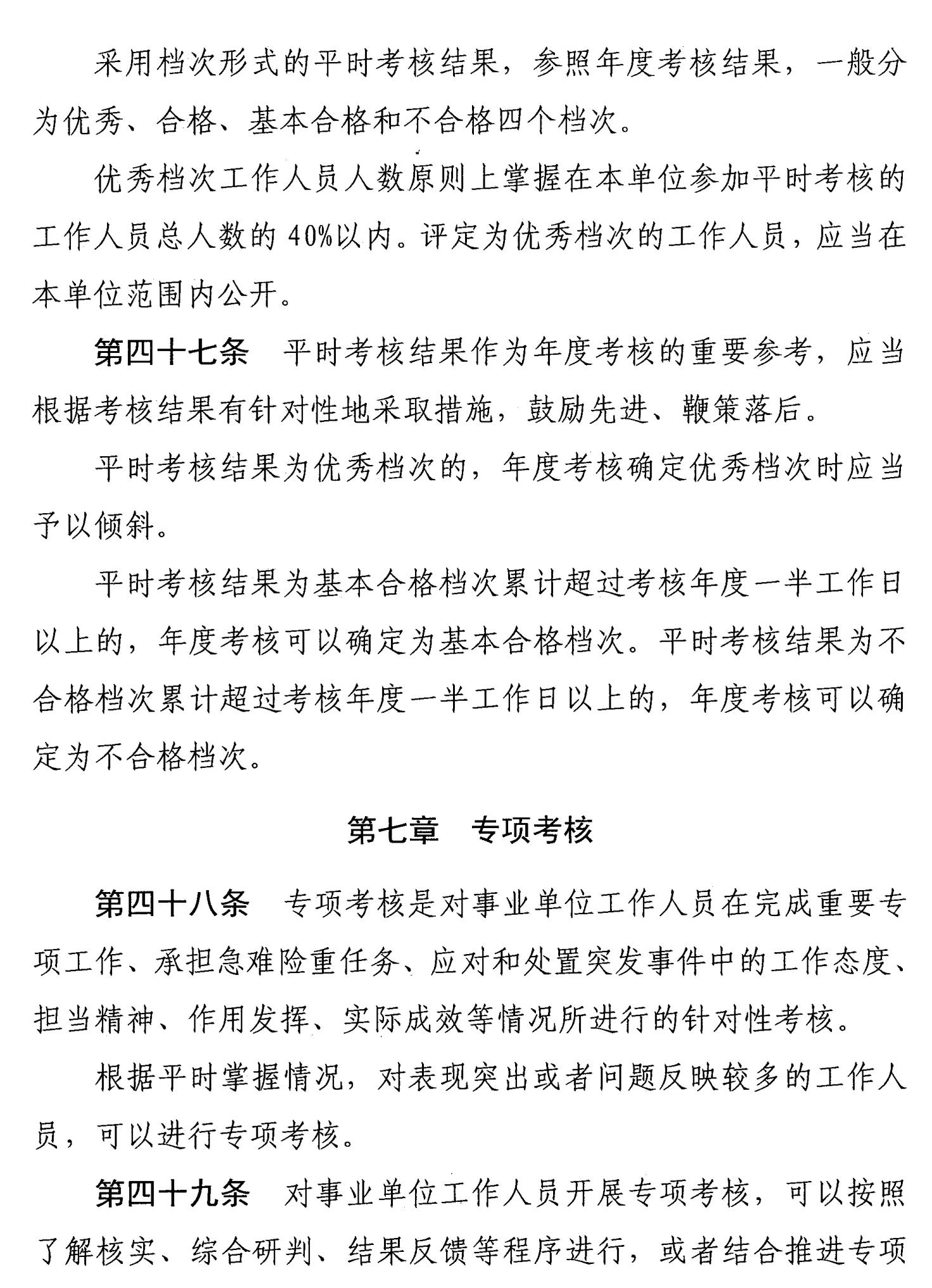 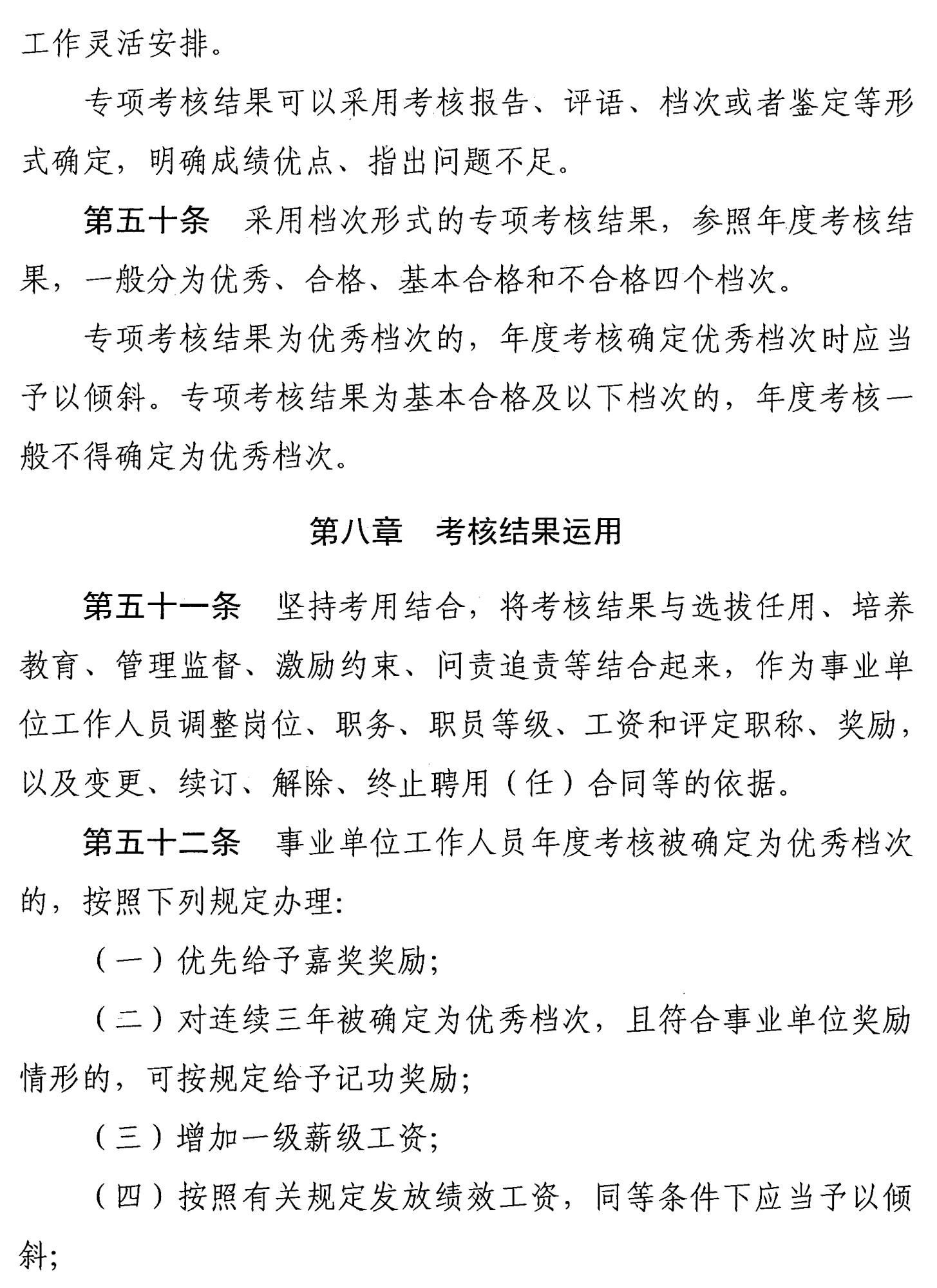 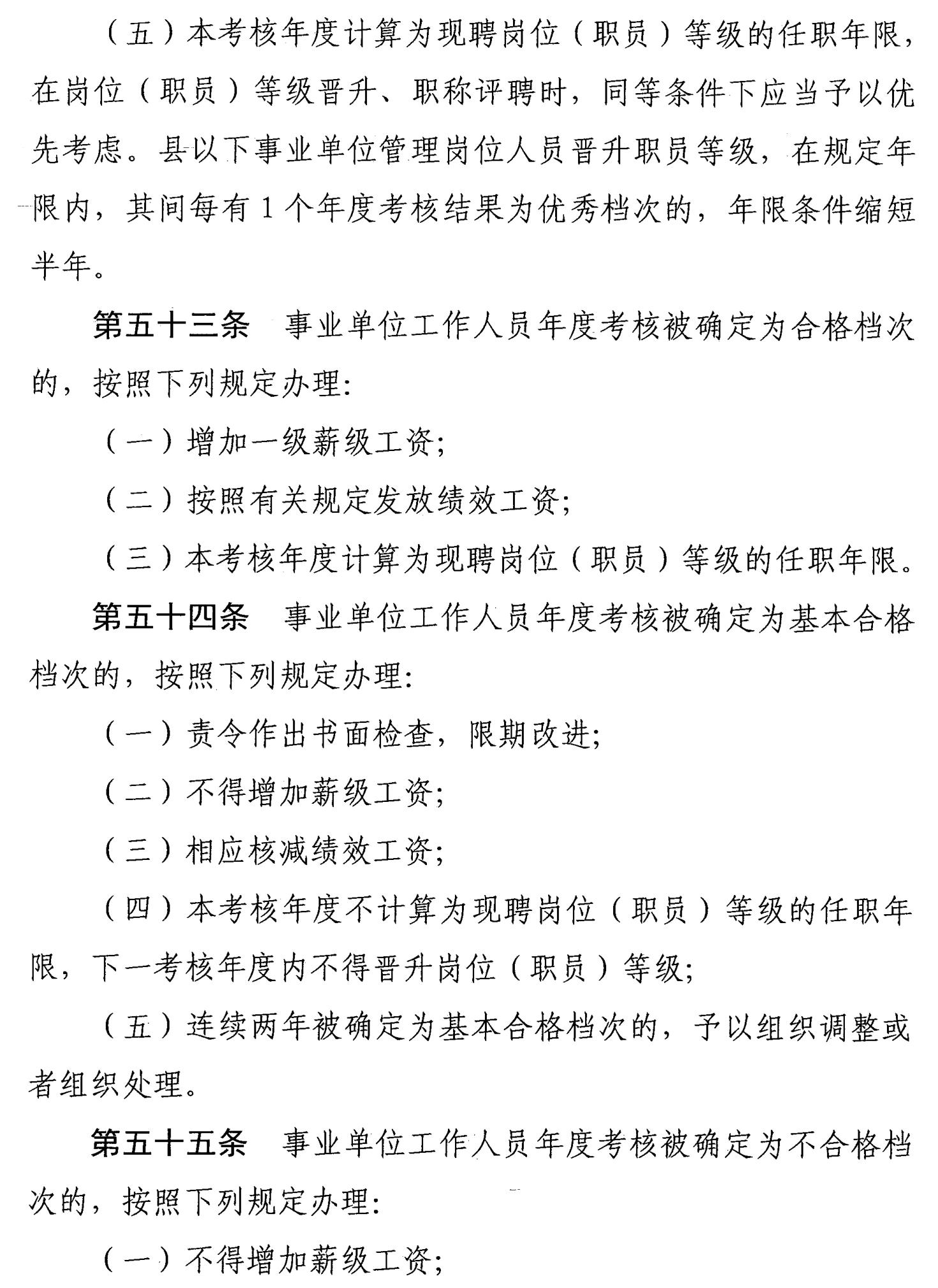 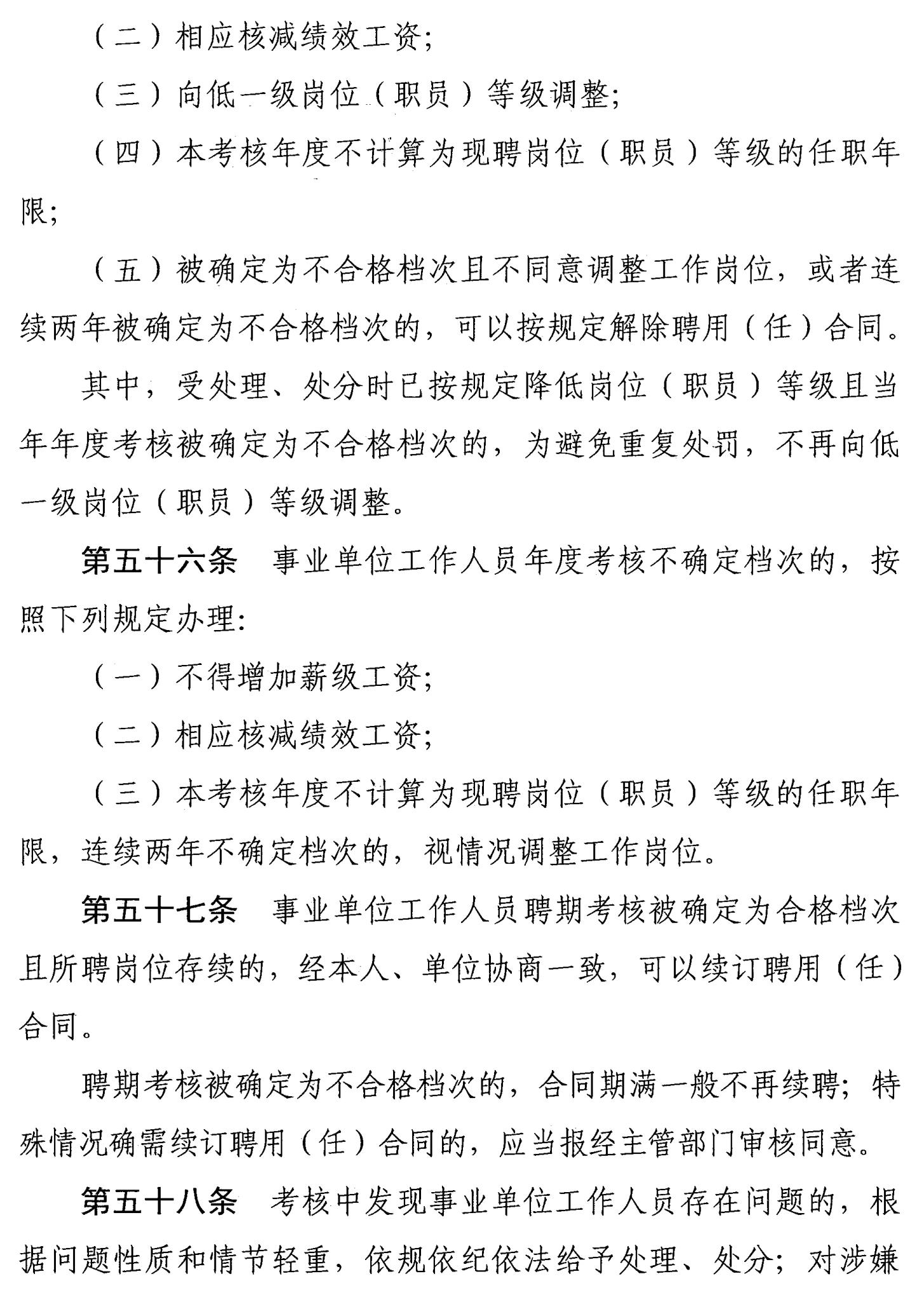 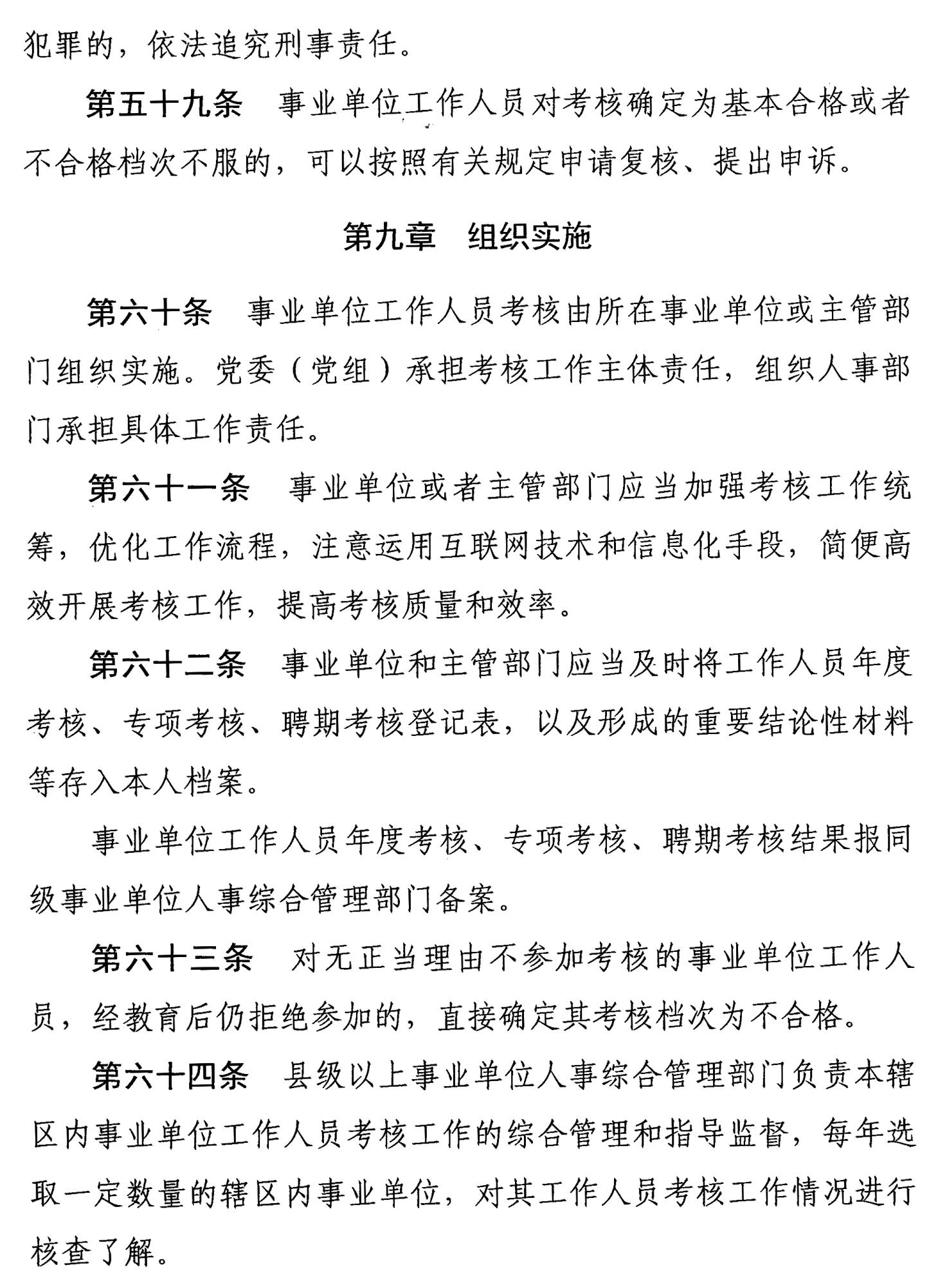 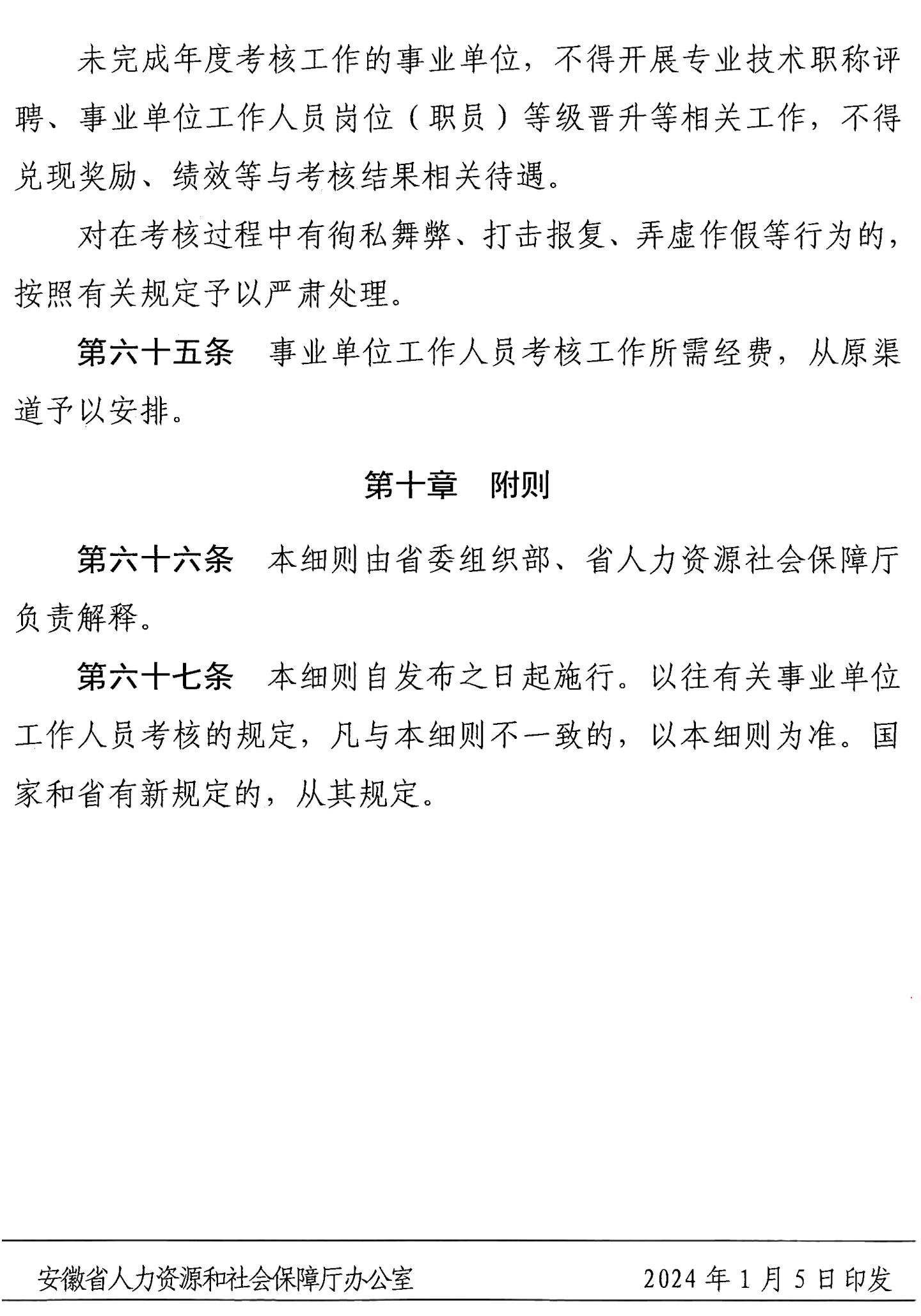 附件2：淮南市事业单位工作人员年度考核优秀等次比例申报表（2023年度）申报单位：                                       时间： 联系人：                                   联系电话：附件3：淮南市事业单位工作人员年度考核登记表（ 2023年度 ）单位：（请将正反面打印在同一张纸上）附件4 ：           淮南市事业单位工作人员年度考核审核备案呈报表单位（盖章）：                                      （  2023年度）                                 年    月     日说明：1.各事业单位的年度考核结果向主管部门和政府人力资源和社会保障部门呈报审核；2.“总计”栏对应的总人数，等于“参加考核人数”与“未参加考核人数”之和；“领导人员”栏指事业单位负责同志，请对应填写人数及相应级别；3. 此表一式两份上报。                                                      填表人：                                                      联系电话：                                                     联系电话：                                              附件5：淮南市事业单位工作人员年度考核优秀等次人员名册单位（盖章）：                                    （ 2023年度）                               年    月     日说明：1.此表一式三份，由主管部门报同级人力资源和社会保障部门审核、备案。                   2.此页不够可另附表添加。  填表人：                                                                 联系电话：附件6：淮南市事业单位工作人员年度考核基本合格、不合格以及非试用期不定等次人员名册单位（盖章）：                                       （ 2023年度）                                 年    月     日说明：1.此表一式三份，由主管部门报同级人力资源和社会保障部门审核、备案。                       2.此页不够可另附表添加。                                                           填表人：                                                     联系电话： 在编人数参加年度考核人数优秀等次 比例（%）拟评定为优秀等次的人员数何年何月受何部门何种表彰呈报单位意    见盖  章年   月   日盖  章年   月   日盖  章年   月   日主管部门意    见盖  章年   月   日盖  章年   月   日盖  章年   月   日政府人力资源和社会保障部门意见盖  章年   月   日盖  章年   月   日盖  章年   月   日姓    名姓    名性    别出生年月民    族民    族政治面貌文化程度管理岗位职务管理岗位职务专技岗位职务工勤岗位等级本 人 总 结本 人 总 结本 人 总 结本 人 总 结本 人 总 结本 人 总 结本 人 总 结评语及考核等次建议主 管 领 导签名              年     月     日                        签名              年     月     日                        签名              年     月     日                        签名              年     月     日                        签名              年     月     日                        签名              年     月     日                        签名              年     月     日                        审 核 意 见考 核 单 位                                （盖章）          年     月     日                                （盖章）          年     月     日                                （盖章）          年     月     日                                （盖章）          年     月     日                                （盖章）          年     月     日                                （盖章）          年     月     日                                （盖章）          年     月     日个人意见（盖章）              年     月     日（盖章）              年     月     日（盖章）              年     月     日（盖章）              年     月     日（盖章）              年     月     日（盖章）              年     月     日（盖章）              年     月     日未确定等次或不参加考核情况说明（盖章）              年     月     日（盖章）              年     月     日（盖章）              年     月     日（盖章）              年     月     日（盖章）              年     月     日（盖章）              年     月     日（盖章）              年     月     日项  目项  目总  计人   员   结   构   情   况人   员   结   构   情   况人   员   结   构   情   况人   员   结   构   情   况人   员   结   构   情   况人   员   结   构   情   况人   员   结   构   情   况人   员   结   构   情   况人   员   结   构   情   况人   员   结   构   情   况项  目项  目总  计领导人员领导人员管理人员管理人员专业技术人员工勤技能人员工勤技能人员试用期人员试用期人员机关工勤人员项  目项  目总  计人数职务管理人员管理人员专业技术人员工勤技能人员工勤技能人员试用期人员试用期人员机关工勤人员总人数总人数实际参加考核人数小    计实际参加考核人数优秀实际参加考核人数合格实际参加考核人数基本合格实际参加考核人数不合格实际参加考核人数未定等次未参加考核人数未参加考核人数优秀等次比例情况优秀等次比例情况优秀等次人员占总人数（%）主管部门意见主管部门意见主管部门意见  年    月    日  年    月    日  年    月    日政府人力资源和社会保障部门意见政府人力资源和社会保障部门意见年    月    日                              年    月    日                              优秀等次比例情况优秀等次比例情况优秀等次人员占总人数（%）主管部门意见主管部门意见主管部门意见  年    月    日  年    月    日  年    月    日政府人力资源和社会保障部门意见政府人力资源和社会保障部门意见年    月    日                              年    月    日                              优秀等次比例情况优秀等次比例情况主管部门意见主管部门意见主管部门意见  年    月    日  年    月    日  年    月    日政府人力资源和社会保障部门意见政府人力资源和社会保障部门意见年    月    日                              年    月    日                              序号姓名性别管理岗位（职务）或专技岗位（职务）或工勤岗位（等级）备注序号姓名性别管理岗位（职务）或专技岗位（职务）或工勤岗位（等级）评为基本合格、不合格以及非试用期不定等次的主要原因（须附事实说明材料）备注